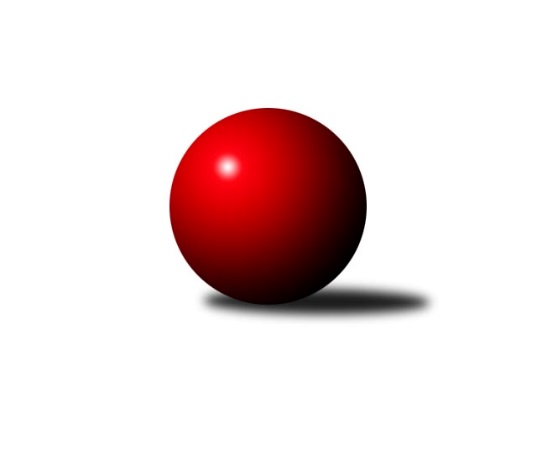 Č.23Ročník 2021/2022	15.8.2024 Jihomoravský KP1 sever 2021/2022Statistika 23. kolaTabulka družstev:		družstvo	záp	výh	rem	proh	skore	sety	průměr	body	plné	dorážka	chyby	1.	TJ Sokol Brno IV	22	19	0	3	123.0 : 53.0 	(163.0 : 101.0)	2553	38	1752	800	33.6	2.	KK Orel Telnice	21	17	0	4	120.5 : 47.5 	(165.0 : 87.0)	2581	34	1760	821	26.8	3.	SK Brno Žabovřesky	22	13	2	7	98.0 : 78.0 	(142.0 : 122.0)	2512	28*	1743	769	33.1	4.	KK Mor.Slávia Brno B	21	12	2	7	101.5 : 66.5 	(144.0 : 108.0)	2574	26	1773	801	37	5.	TJ Sokol Husovice D	21	13	0	8	97.5 : 70.5 	(134.0 : 118.0)	2498	26	1742	756	41.9	6.	KK Mor.Slávia Brno D	21	11	0	10	80.5 : 87.5 	(116.0 : 136.0)	2479	22	1722	757	40.4	7.	KK Orel Ivančice	21	10	1	10	79.5 : 88.5 	(120.5 : 131.5)	2439	21	1703	736	44.2	8.	KK Velen Boskovice	22	9	2	11	92.5 : 83.5 	(147.5 : 116.5)	2450	20	1715	735	46.1	9.	SKK Veverky Brno	21	9	0	12	81.5 : 86.5 	(119.5 : 132.5)	2465	18	1718	747	36.8	10.	SOS Židenice	20	8	1	11	67.5 : 92.5 	(106.5 : 133.5)	2466	17	1717	748	41.4	11.	KK Mor.Slávia Brno C	22	5	3	14	56.5 : 119.5 	(100.5 : 163.5)	2409	13	1712	697	51.9	12.	KS Devítka Brno	21	3	2	16	53.0 : 115.0 	(98.0 : 154.0)	2346	8	1645	701	49.7	13.	KK Slovan Rosice C	21	2	1	18	52.5 : 115.5 	(99.5 : 152.5)	2467	5	1721	746	46Tabulka doma:		družstvo	záp	výh	rem	proh	skore	sety	průměr	body	maximum	minimum	1.	KK Orel Telnice	11	11	0	0	76.5 : 11.5 	(101.5 : 30.5)	2658	22	2713	2581	2.	TJ Sokol Brno IV	11	11	0	0	69.0 : 19.0 	(89.0 : 43.0)	2565	22	2620	2476	3.	KK Velen Boskovice	10	9	0	1	65.5 : 14.5 	(87.5 : 32.5)	2416	18	2539	2298	4.	TJ Sokol Husovice D	11	9	0	2	60.5 : 27.5 	(79.5 : 52.5)	2639	18	2721	2565	5.	KK Mor.Slávia Brno B	10	8	1	1	60.5 : 19.5 	(77.5 : 42.5)	2635	17	2749	2453	6.	SK Brno Žabovřesky	11	8	1	2	55.0 : 33.0 	(78.5 : 53.5)	2553	17*	2594	2471	7.	KK Orel Ivančice	10	8	0	2	52.0 : 28.0 	(74.0 : 46.0)	2517	16	2619	2400	8.	SKK Veverky Brno	11	8	0	3	62.0 : 26.0 	(79.0 : 53.0)	2572	16	2642	2487	9.	KK Mor.Slávia Brno D	10	7	0	3	48.0 : 32.0 	(65.5 : 54.5)	2566	14	2640	2487	10.	KK Mor.Slávia Brno C	12	5	2	5	44.0 : 52.0 	(67.5 : 76.5)	2518	12	2635	2435	11.	SOS Židenice	9	5	1	3	39.0 : 33.0 	(57.5 : 50.5)	2504	11	2636	2412	12.	KS Devítka Brno	11	3	1	7	39.0 : 49.0 	(63.5 : 68.5)	2524	7	2571	2441	13.	KK Slovan Rosice C	11	1	1	9	31.0 : 57.0 	(57.0 : 75.0)	2538	3	2650	2433Tabulka venku:		družstvo	záp	výh	rem	proh	skore	sety	průměr	body	maximum	minimum	1.	TJ Sokol Brno IV	11	8	0	3	54.0 : 34.0 	(74.0 : 58.0)	2551	16	2709	2418	2.	KK Orel Telnice	10	6	0	4	44.0 : 36.0 	(63.5 : 56.5)	2570	12	2734	2371	3.	SK Brno Žabovřesky	11	5	1	5	43.0 : 45.0 	(63.5 : 68.5)	2519	11	2693	2346	4.	KK Mor.Slávia Brno B	11	4	1	6	41.0 : 47.0 	(66.5 : 65.5)	2570	9	2713	2462	5.	TJ Sokol Husovice D	10	4	0	6	37.0 : 43.0 	(54.5 : 65.5)	2502	8	2668	2272	6.	KK Mor.Slávia Brno D	11	4	0	7	32.5 : 55.5 	(50.5 : 81.5)	2478	8	2690	2207	7.	SOS Židenice	11	3	0	8	28.5 : 59.5 	(49.0 : 83.0)	2465	6	2566	2334	8.	KK Orel Ivančice	11	2	1	8	27.5 : 60.5 	(46.5 : 85.5)	2428	5	2675	2273	9.	KK Slovan Rosice C	10	1	0	9	21.5 : 58.5 	(42.5 : 77.5)	2457	2	2599	2350	10.	SKK Veverky Brno	10	1	0	9	19.5 : 60.5 	(40.5 : 79.5)	2450	2	2636	2216	11.	KK Velen Boskovice	12	0	2	10	27.0 : 69.0 	(60.0 : 84.0)	2454	2	2547	2327	12.	KS Devítka Brno	10	0	1	9	14.0 : 66.0 	(34.5 : 85.5)	2359	1	2630	2096	13.	KK Mor.Slávia Brno C	10	0	1	9	12.5 : 67.5 	(33.0 : 87.0)	2409	1	2523	2252Tabulka podzimní části:		družstvo	záp	výh	rem	proh	skore	sety	průměr	body	doma	venku	1.	KK Orel Telnice	13	11	0	2	76.5 : 27.5 	(104.5 : 51.5)	2596	22 	6 	0 	0 	5 	0 	2	2.	TJ Sokol Brno IV	13	11	0	2	72.0 : 32.0 	(97.5 : 58.5)	2504	22 	7 	0 	0 	4 	0 	2	3.	SK Brno Žabovřesky	13	8	1	4	63.5 : 40.5 	(91.0 : 65.0)	2535	17* 	4 	1 	1 	4 	0 	3	4.	SOS Židenice	13	7	1	5	54.5 : 49.5 	(81.0 : 75.0)	2491	15 	4 	1 	3 	3 	0 	2	5.	TJ Sokol Husovice D	13	7	0	6	55.0 : 49.0 	(77.5 : 78.5)	2474	14 	4 	0 	2 	3 	0 	4	6.	KK Mor.Slávia Brno D	13	7	0	6	49.0 : 55.0 	(71.0 : 85.0)	2441	14 	4 	0 	3 	3 	0 	3	7.	KK Velen Boskovice	13	5	2	6	55.5 : 48.5 	(88.5 : 67.5)	2440	12 	5 	0 	1 	0 	2 	5	8.	KK Mor.Slávia Brno B	13	5	2	6	53.0 : 51.0 	(78.5 : 77.5)	2547	12 	5 	1 	1 	0 	1 	5	9.	KK Orel Ivančice	13	5	1	7	45.0 : 59.0 	(70.0 : 86.0)	2428	11 	5 	0 	1 	0 	1 	6	10.	SKK Veverky Brno	13	5	0	8	44.5 : 59.5 	(67.0 : 89.0)	2393	10 	5 	0 	1 	0 	0 	7	11.	KK Mor.Slávia Brno C	13	4	0	9	33.0 : 71.0 	(59.5 : 96.5)	2413	8 	4 	0 	2 	0 	0 	7	12.	KS Devítka Brno	13	3	1	9	38.0 : 66.0 	(65.0 : 91.0)	2371	7 	3 	1 	3 	0 	0 	6	13.	KK Slovan Rosice C	12	2	0	10	32.5 : 63.5 	(57.0 : 87.0)	2446	4 	1 	0 	5 	1 	0 	5Tabulka jarní části:		družstvo	záp	výh	rem	proh	skore	sety	průměr	body	doma	venku	1.	TJ Sokol Brno IV	9	8	0	1	51.0 : 21.0 	(65.5 : 42.5)	2602	16 	4 	0 	0 	4 	0 	1 	2.	KK Mor.Slávia Brno B	8	7	0	1	48.5 : 15.5 	(65.5 : 30.5)	2638	14 	3 	0 	0 	4 	0 	1 	3.	KK Orel Telnice	8	6	0	2	44.0 : 20.0 	(60.5 : 35.5)	2584	12 	5 	0 	0 	1 	0 	2 	4.	TJ Sokol Husovice D	8	6	0	2	42.5 : 21.5 	(56.5 : 39.5)	2591	12 	5 	0 	0 	1 	0 	2 	5.	SK Brno Žabovřesky	9	5	1	3	34.5 : 37.5 	(51.0 : 57.0)	2530	11 	4 	0 	1 	1 	1 	2 	6.	KK Orel Ivančice	8	5	0	3	34.5 : 29.5 	(50.5 : 45.5)	2507	10 	3 	0 	1 	2 	0 	2 	7.	SKK Veverky Brno	8	4	0	4	37.0 : 27.0 	(52.5 : 43.5)	2591	8 	3 	0 	2 	1 	0 	2 	8.	KK Mor.Slávia Brno D	8	4	0	4	31.5 : 32.5 	(45.0 : 51.0)	2561	8 	3 	0 	0 	1 	0 	4 	9.	KK Velen Boskovice	9	4	0	5	37.0 : 35.0 	(59.0 : 49.0)	2459	8 	4 	0 	0 	0 	0 	5 	10.	KK Mor.Slávia Brno C	9	1	3	5	23.5 : 48.5 	(41.0 : 67.0)	2430	5 	1 	2 	3 	0 	1 	2 	11.	SOS Židenice	7	1	0	6	13.0 : 43.0 	(25.5 : 58.5)	2444	2 	1 	0 	0 	0 	0 	6 	12.	KS Devítka Brno	8	0	1	7	15.0 : 49.0 	(33.0 : 63.0)	2386	1 	0 	0 	4 	0 	1 	3 	13.	KK Slovan Rosice C	9	0	1	8	20.0 : 52.0 	(42.5 : 65.5)	2524	1 	0 	1 	4 	0 	0 	4 Zisk bodů pro družstvo:		jméno hráče	družstvo	body	zápasy	v %	dílčí body	sety	v %	1.	Marek Rozsíval 	TJ Sokol Brno IV 	19	/	21	(90%)	36.5	/	42	(87%)	2.	Ondřej Němec 	KK Mor.Slávia Brno B 	16	/	18	(89%)	32	/	36	(89%)	3.	Ivo Hostinský 	KK Mor.Slávia Brno B 	16	/	21	(76%)	27	/	42	(64%)	4.	Richard Coufal 	SK Brno Žabovřesky  	15.5	/	20	(78%)	31.5	/	40	(79%)	5.	Petr Žažo 	KK Mor.Slávia Brno C 	15.5	/	22	(70%)	27.5	/	44	(63%)	6.	František Hrazdíra 	KK Orel Telnice 	15	/	18	(83%)	28.5	/	36	(79%)	7.	Miroslav Vítek 	TJ Sokol Brno IV 	15	/	20	(75%)	27	/	40	(68%)	8.	Milan Hepnárek 	SK Brno Žabovřesky  	14	/	19	(74%)	22	/	38	(58%)	9.	Lukáš Chadim 	TJ Sokol Brno IV 	13	/	15	(87%)	23	/	30	(77%)	10.	Mirek Mikáč 	KK Orel Telnice 	13	/	16	(81%)	23	/	32	(72%)	11.	Jiří Šimeček 	KK Orel Telnice 	13	/	17	(76%)	22.5	/	34	(66%)	12.	Petr Večeřa 	SKK Veverky Brno 	13	/	20	(65%)	25	/	40	(63%)	13.	Tomáš Rak 	SKK Veverky Brno 	12.5	/	18	(69%)	20	/	36	(56%)	14.	Josef Král 	KK Orel Telnice 	12.5	/	19	(66%)	24	/	38	(63%)	15.	Jiří Krev 	SOS Židenice 	12	/	17	(71%)	23.5	/	34	(69%)	16.	Jiří Rauschgold 	TJ Sokol Husovice D 	12	/	17	(71%)	20.5	/	34	(60%)	17.	Antonín Pitner 	KK Velen Boskovice  	12	/	20	(60%)	24.5	/	40	(61%)	18.	Dalibor Lang 	KK Mor.Slávia Brno B 	11.5	/	20	(58%)	21	/	40	(53%)	19.	Martin Maša 	KK Orel Ivančice 	11	/	15	(73%)	23	/	30	(77%)	20.	Jan Svoboda 	KK Orel Ivančice 	11	/	15	(73%)	20.5	/	30	(68%)	21.	Soňa Lahodová 	SOS Židenice 	11	/	16	(69%)	17.5	/	32	(55%)	22.	Milan Mikáč 	KK Orel Telnice 	11	/	17	(65%)	21.5	/	34	(63%)	23.	Petr Chovanec 	TJ Sokol Husovice D 	11	/	17	(65%)	18.5	/	34	(54%)	24.	Petr Papoušek 	KK Velen Boskovice  	11	/	18	(61%)	24.5	/	36	(68%)	25.	Petr Lang 	KK Mor.Slávia Brno B 	11	/	20	(55%)	20.5	/	40	(51%)	26.	Veronika Semmler 	KK Mor.Slávia Brno B 	11	/	21	(52%)	23.5	/	42	(56%)	27.	Oldřich Kopal 	KS Devítka Brno 	11	/	21	(52%)	23	/	42	(55%)	28.	František Ševčík 	KK Velen Boskovice  	10.5	/	20	(53%)	21.5	/	40	(54%)	29.	Roman Janderka 	KK Mor.Slávia Brno D 	10	/	17	(59%)	20.5	/	34	(60%)	30.	Jan Veselovský 	TJ Sokol Husovice D 	10	/	17	(59%)	20.5	/	34	(60%)	31.	Jana Fialová 	KK Velen Boskovice  	10	/	18	(56%)	23	/	36	(64%)	32.	Igor Sedlák 	TJ Sokol Husovice D 	10	/	18	(56%)	22	/	36	(61%)	33.	Oldřich Šikula 	SK Brno Žabovřesky  	10	/	19	(53%)	22.5	/	38	(59%)	34.	Radoslav Rozsíval 	TJ Sokol Brno IV 	10	/	20	(50%)	22.5	/	40	(56%)	35.	Jaroslav Sedlář 	KS Devítka Brno 	10	/	20	(50%)	22	/	40	(55%)	36.	Miroslav Oujezdský 	KK Mor.Slávia Brno C 	10	/	21	(48%)	21.5	/	42	(51%)	37.	Jan Bernatík 	KK Mor.Slávia Brno B 	10	/	21	(48%)	18	/	42	(43%)	38.	Radka Šindelářová 	KK Mor.Slávia Brno D 	9.5	/	20	(48%)	18	/	40	(45%)	39.	Vladimír Veselý 	SKK Veverky Brno 	9	/	12	(75%)	16	/	24	(67%)	40.	Michaela Šimková 	KK Mor.Slávia Brno D 	9	/	12	(75%)	14.5	/	24	(60%)	41.	Pavel Dvořák 	KK Orel Telnice 	9	/	14	(64%)	18.5	/	28	(66%)	42.	Zdeněk Holoubek 	TJ Sokol Brno IV 	9	/	14	(64%)	14	/	28	(50%)	43.	Pavel Mecerod 	KK Slovan Rosice C 	9	/	15	(60%)	15	/	30	(50%)	44.	Petr Kouřil 	SK Brno Žabovřesky  	9	/	19	(47%)	19	/	38	(50%)	45.	Martin Zubatý 	SKK Veverky Brno 	9	/	19	(47%)	18	/	38	(47%)	46.	Magda Winterová 	KK Slovan Rosice C 	8.5	/	15	(57%)	17	/	30	(57%)	47.	Petr Michálek 	KK Velen Boskovice  	8	/	12	(67%)	15	/	24	(63%)	48.	Petr Ševčík 	KK Velen Boskovice  	8	/	15	(53%)	13.5	/	30	(45%)	49.	Jana Pavlů 	SKK Veverky Brno 	8	/	16	(50%)	18	/	32	(56%)	50.	Jiří Dvořák 	KK Orel Telnice 	8	/	17	(47%)	19	/	34	(56%)	51.	Alfréd Peřina 	KK Slovan Rosice C 	8	/	17	(47%)	17.5	/	34	(51%)	52.	Ladislav Majer 	SOS Židenice 	8	/	17	(47%)	16.5	/	34	(49%)	53.	František Kramář 	KK Mor.Slávia Brno D 	8	/	20	(40%)	19	/	40	(48%)	54.	Petr Kremláček 	KK Orel Ivančice 	7.5	/	14	(54%)	14.5	/	28	(52%)	55.	Radim Kozumplík 	TJ Sokol Husovice D 	7	/	10	(70%)	10	/	20	(50%)	56.	Vojtěch Šmarda 	KK Orel Ivančice 	7	/	12	(58%)	13	/	24	(54%)	57.	Kamil Ondroušek 	KK Slovan Rosice C 	7	/	15	(47%)	15.5	/	30	(52%)	58.	Jiří Černohlávek 	KS Devítka Brno 	7	/	16	(44%)	14	/	32	(44%)	59.	Jaromír Klika 	KK Orel Ivančice 	7	/	17	(41%)	14	/	34	(41%)	60.	Petr Trusina 	TJ Sokol Husovice D 	7	/	17	(41%)	12	/	34	(35%)	61.	Tereza Nová 	KK Mor.Slávia Brno D 	7	/	19	(37%)	15.5	/	38	(41%)	62.	Eduard Ostřížek 	SK Brno Žabovřesky  	6.5	/	19	(34%)	14	/	38	(37%)	63.	Petr Woller 	SOS Židenice 	6.5	/	20	(33%)	15.5	/	40	(39%)	64.	Martin Bublák 	KK Orel Ivančice 	6	/	8	(75%)	12	/	16	(75%)	65.	Marek Škrabal 	TJ Sokol Husovice D 	6	/	8	(75%)	11.5	/	16	(72%)	66.	Pavel Suchan 	SOS Židenice 	6	/	9	(67%)	10	/	18	(56%)	67.	Petr Berka 	TJ Sokol Brno IV 	6	/	14	(43%)	12	/	28	(43%)	68.	Vladimír Vondráček 	SK Brno Žabovřesky  	6	/	19	(32%)	18	/	38	(47%)	69.	Jiří Hanuš 	KK Mor.Slávia Brno C 	5.5	/	10	(55%)	11	/	20	(55%)	70.	Jaromíra Čáslavská 	SKK Veverky Brno 	5	/	5	(100%)	6	/	10	(60%)	71.	Miroslav Plachý 	SKK Veverky Brno 	5	/	8	(63%)	8.5	/	16	(53%)	72.	Stanislav Barva 	KS Devítka Brno 	5	/	19	(26%)	14.5	/	38	(38%)	73.	Zdeněk Ondráček 	KK Mor.Slávia Brno C 	5	/	20	(25%)	13	/	40	(33%)	74.	Zdenek Pokorný 	KK Orel Telnice 	4	/	6	(67%)	7	/	12	(58%)	75.	František Kellner 	KK Mor.Slávia Brno D 	4	/	7	(57%)	8.5	/	14	(61%)	76.	Lukáš Lehocký 	TJ Sokol Husovice D 	4	/	7	(57%)	6	/	14	(43%)	77.	Milan Čech 	KK Slovan Rosice C 	4	/	11	(36%)	8	/	22	(36%)	78.	Jiří Kisling 	KK Mor.Slávia Brno D 	4	/	11	(36%)	8	/	22	(36%)	79.	Filip Žažo 	KK Mor.Slávia Brno C 	4	/	21	(19%)	10	/	42	(24%)	80.	Tomáš Peřina 	TJ Sokol Husovice D 	3	/	6	(50%)	6	/	12	(50%)	81.	Ivo Mareček 	KK Velen Boskovice  	3	/	6	(50%)	4	/	12	(33%)	82.	Petr Juránek 	KS Devítka Brno 	3	/	7	(43%)	7	/	14	(50%)	83.	Cyril Vaško 	KS Devítka Brno 	3	/	7	(43%)	5	/	14	(36%)	84.	Ivana Majerová 	SOS Židenice 	3	/	14	(21%)	7.5	/	28	(27%)	85.	Alena Bružová 	KK Slovan Rosice C 	3	/	14	(21%)	5	/	28	(18%)	86.	Věra Matevová 	SOS Židenice 	3	/	15	(20%)	10	/	30	(33%)	87.	Ondřej Peterka 	KK Orel Ivančice 	3	/	17	(18%)	8	/	34	(24%)	88.	Zdeněk Žižlavský 	KK Mor.Slávia Brno C 	2.5	/	21	(12%)	7	/	42	(17%)	89.	Petr Vyhnalík 	KK Slovan Rosice C 	2	/	2	(100%)	3	/	4	(75%)	90.	Jaroslav Komárek 	TJ Sokol Brno IV 	2	/	3	(67%)	3.5	/	6	(58%)	91.	Lenka Indrová 	KK Mor.Slávia Brno C 	2	/	3	(67%)	3	/	6	(50%)	92.	Jiří Bělohlávek 	KK Mor.Slávia Brno D 	2	/	3	(67%)	3	/	6	(50%)	93.	Štěpán Maša 	KK Orel Ivančice 	2	/	4	(50%)	5	/	8	(63%)	94.	Petra Rejchrtová 	KK Mor.Slávia Brno D 	2	/	4	(50%)	3.5	/	8	(44%)	95.	Rudolf Zouhar 	TJ Sokol Brno IV 	2	/	5	(40%)	6	/	10	(60%)	96.	Radek Stříž 	KK Velen Boskovice  	2	/	5	(40%)	5	/	10	(50%)	97.	Vladimír Malý 	KK Slovan Rosice C 	2	/	6	(33%)	5	/	12	(42%)	98.	Renata Binková 	SOS Židenice 	2	/	8	(25%)	6	/	16	(38%)	99.	Adam Eliáš 	KK Orel Ivančice 	2	/	8	(25%)	4.5	/	16	(28%)	100.	Radka Rosendorfová 	TJ Sokol Brno IV 	2	/	11	(18%)	5	/	22	(23%)	101.	Josef Polák 	KK Mor.Slávia Brno C 	2	/	13	(15%)	5.5	/	26	(21%)	102.	Jaroslav Sláma 	KS Devítka Brno 	2	/	14	(14%)	6.5	/	28	(23%)	103.	Karel Gabrhel 	TJ Sokol Husovice D 	1	/	2	(50%)	2	/	4	(50%)	104.	Jiří Martínek 	KS Devítka Brno 	1	/	2	(50%)	1	/	4	(25%)	105.	Martin Večerka 	KK Mor.Slávia Brno D 	1	/	3	(33%)	2	/	6	(33%)	106.	Jiří Kraus 	KK Mor.Slávia Brno D 	1	/	3	(33%)	2	/	6	(33%)	107.	Marika Celbrová 	KK Mor.Slávia Brno C 	1	/	3	(33%)	2	/	6	(33%)	108.	Zdeněk Kouřil 	SK Brno Žabovřesky  	1	/	4	(25%)	3	/	8	(38%)	109.	Martin Doležal 	SKK Veverky Brno 	1	/	4	(25%)	2	/	8	(25%)	110.	Jaromír Zukal 	KK Velen Boskovice  	1	/	5	(20%)	2	/	10	(20%)	111.	Štěpán Kalas 	KK Mor.Slávia Brno D 	1	/	5	(20%)	1.5	/	10	(15%)	112.	Radek Hnilička 	SKK Veverky Brno 	1	/	6	(17%)	2	/	12	(17%)	113.	Jan Tichák 	KK Slovan Rosice C 	1	/	12	(8%)	3.5	/	24	(15%)	114.	Petr Vaňura 	KK Slovan Rosice C 	1	/	13	(8%)	6	/	26	(23%)	115.	Lucie Kulendíková 	KS Devítka Brno 	1	/	17	(6%)	5	/	34	(15%)	116.	Jan Pípal 	KK Orel Ivančice 	0.5	/	3	(17%)	1	/	6	(17%)	117.	Robert Pacal 	TJ Sokol Husovice D 	0.5	/	4	(13%)	3	/	8	(38%)	118.	Josef Němeček 	KK Mor.Slávia Brno C 	0	/	1	(0%)	1	/	2	(50%)	119.	Radim Švihálek 	KK Slovan Rosice C 	0	/	1	(0%)	1	/	2	(50%)	120.	Josef Tesař 	KK Slovan Rosice C 	0	/	1	(0%)	1	/	2	(50%)	121.	Božena Otrubová 	KK Orel Ivančice 	0	/	1	(0%)	1	/	2	(50%)	122.	Adam Šoltés 	KK Slovan Rosice C 	0	/	1	(0%)	1	/	2	(50%)	123.	Markéta Hrdličková 	KK Slovan Rosice C 	0	/	1	(0%)	0	/	2	(0%)	124.	Karel Krajina 	SKK Veverky Brno 	0	/	1	(0%)	0	/	2	(0%)	125.	Martin Staněk 	KS Devítka Brno 	0	/	1	(0%)	0	/	2	(0%)	126.	Milan Sklenák 	KK Mor.Slávia Brno D 	0	/	1	(0%)	0	/	2	(0%)	127.	Libuše Janková 	TJ Sokol Brno IV 	0	/	1	(0%)	0	/	2	(0%)	128.	David Raška 	SKK Veverky Brno 	0	/	1	(0%)	0	/	2	(0%)	129.	Vítězslav Kopal 	KS Devítka Brno 	0	/	1	(0%)	0	/	2	(0%)	130.	Zdeněk Mrkvica 	KK Orel Ivančice 	0	/	2	(0%)	2	/	4	(50%)	131.	Milan Kučera 	KK Mor.Slávia Brno B 	0	/	2	(0%)	0	/	4	(0%)	132.	Alois Látal 	KK Velen Boskovice  	0	/	3	(0%)	1	/	6	(17%)	133.	Ondřej Šipl 	KK Orel Ivančice 	0	/	3	(0%)	1	/	6	(17%)	134.	František Uher 	SKK Veverky Brno 	0	/	5	(0%)	3	/	10	(30%)	135.	Lubomír Böhm 	SKK Veverky Brno 	0	/	5	(0%)	1	/	10	(10%)Průměry na kuželnách:		kuželna	průměr	plné	dorážka	chyby	výkon na hráče	1.	Telnice, 1-2	2561	1755	805	38.7	(426.9)	2.	TJ Sokol Husovice, 1-4	2561	1777	783	45.4	(426.9)	3.	KK Slovan Rosice, 1-4	2555	1763	792	43.1	(426.0)	4.	KK MS Brno, 1-4	2554	1765	788	40.8	(425.7)	5.	Brno Veveří, 1-2	2527	1741	786	29.7	(421.3)	6.	Žabovřesky, 1-2	2502	1732	770	41.5	(417.1)	7.	TJ Sokol Brno IV, 1-4	2486	1723	762	41.3	(414.4)	8.	KK Orel Ivančice, 1-4	2476	1728	748	46.9	(412.8)	9.	Boskovice, 1-2	2363	1653	709	45.3	(393.8)Nejlepší výkony na kuželnách:Telnice, 1-2KK Orel Telnice	2713	10. kolo	František Hrazdíra 	KK Orel Telnice	505	10. koloKK Orel Telnice	2706	8. kolo	Tomáš Rak 	SKK Veverky Brno	485	20. koloKK Orel Telnice	2695	15. kolo	Milan Mikáč 	KK Orel Telnice	482	1. koloKK Orel Telnice	2679	1. kolo	Mirek Mikáč 	KK Orel Telnice	482	1. koloKK Orel Telnice	2663	23. kolo	František Hrazdíra 	KK Orel Telnice	478	17. koloKK Orel Telnice	2662	20. kolo	František Hrazdíra 	KK Orel Telnice	477	8. koloKK Orel Telnice	2659	12. kolo	Pavel Dvořák 	KK Orel Telnice	475	5. koloKK Orel Telnice	2641	17. kolo	Pavel Dvořák 	KK Orel Telnice	472	8. koloKK Orel Telnice	2627	18. kolo	František Hrazdíra 	KK Orel Telnice	469	23. koloKK Orel Telnice	2616	5. kolo	Magda Winterová 	KK Slovan Rosice C	465	17. koloTJ Sokol Husovice, 1-4TJ Sokol Husovice D	2721	20. kolo	Marek Škrabal 	TJ Sokol Husovice D	529	20. koloKK Mor.Slávia Brno B	2713	20. kolo	Jiří Rauschgold 	TJ Sokol Husovice D	501	7. koloSK Brno Žabovřesky 	2693	7. kolo	Marek Škrabal 	TJ Sokol Husovice D	498	15. koloKK Mor.Slávia Brno D	2690	16. kolo	Marek Škrabal 	TJ Sokol Husovice D	493	17. koloTJ Sokol Husovice D	2683	22. kolo	Veronika Semmler 	KK Mor.Slávia Brno B	485	20. koloTJ Sokol Husovice D	2682	18. kolo	Roman Janderka 	KK Mor.Slávia Brno D	484	16. koloTJ Sokol Husovice D	2668	14. kolo	Ivo Hostinský 	KK Mor.Slávia Brno B	483	20. koloTJ Sokol Husovice D	2665	1. kolo	Petr Trusina 	TJ Sokol Husovice D	482	9. koloTJ Sokol Husovice D	2664	3. kolo	Ondřej Němec 	KK Mor.Slávia Brno B	481	3. koloKK Orel Telnice	2657	9. kolo	Radim Kozumplík 	TJ Sokol Husovice D	481	1. koloKK Slovan Rosice, 1-4TJ Sokol Brno IV	2709	18. kolo	Marek Rozsíval 	TJ Sokol Brno IV	515	18. koloKK Orel Telnice	2701	4. kolo	Magda Winterová 	KK Slovan Rosice C	491	21. koloKK Orel Ivančice	2666	21. kolo	Jan Svoboda 	KK Orel Ivančice	484	21. koloKK Slovan Rosice C	2650	21. kolo	Miroslav Vítek 	TJ Sokol Brno IV	484	18. koloKK Slovan Rosice C	2603	4. kolo	Oldřich Šikula 	SK Brno Žabovřesky 	481	2. koloKK Mor.Slávia Brno B	2574	23. kolo	Jiří Dvořák 	KK Orel Telnice	480	4. koloSK Brno Žabovřesky 	2571	2. kolo	Magda Winterová 	KK Slovan Rosice C	478	2. koloSOS Židenice	2566	10. kolo	Kamil Ondroušek 	KK Slovan Rosice C	471	19. koloKK Slovan Rosice C	2564	23. kolo	Martin Bublák 	KK Orel Ivančice	471	21. koloKK Slovan Rosice C	2563	19. kolo	Martin Zubatý 	SKK Veverky Brno	462	16. koloKK MS Brno, 1-4KK Mor.Slávia Brno B	2749	13. kolo	Martin Maša 	KK Orel Ivančice	505	23. koloKK Orel Telnice	2734	14. kolo	Tomáš Peřina 	TJ Sokol Husovice D	504	16. koloKK Mor.Slávia Brno B	2728	21. kolo	Richard Coufal 	SK Brno Žabovřesky 	503	20. koloKK Mor.Slávia Brno B	2697	19. kolo	Martin Maša 	KK Orel Ivančice	501	14. koloKK Mor.Slávia Brno B	2697	14. kolo	Ondřej Němec 	KK Mor.Slávia Brno B	500	14. koloKK Mor.Slávia Brno B	2689	16. kolo	Jan Svoboda 	KK Orel Ivančice	485	14. koloKK Mor.Slávia Brno B	2689	15. kolo	Marek Rozsíval 	TJ Sokol Brno IV	484	7. koloKK Orel Ivančice	2675	23. kolo	Ondřej Němec 	KK Mor.Slávia Brno B	482	15. koloTJ Sokol Husovice D	2668	16. kolo	František Hrazdíra 	KK Orel Telnice	482	14. koloKK Orel Telnice	2649	11. kolo	Miroslav Vítek 	TJ Sokol Brno IV	481	7. koloBrno Veveří, 1-2SKK Veverky Brno	2642	21. kolo	Petr Večeřa 	SKK Veverky Brno	481	18. koloSKK Veverky Brno	2628	8. kolo	Petr Večeřa 	SKK Veverky Brno	477	23. koloSKK Veverky Brno	2611	23. kolo	Petr Večeřa 	SKK Veverky Brno	472	8. koloTJ Sokol Brno IV	2606	15. kolo	Marek Rozsíval 	TJ Sokol Brno IV	470	15. koloKK Mor.Slávia Brno B	2605	18. kolo	Jiří Černohlávek 	KS Devítka Brno	468	23. koloSKK Veverky Brno	2584	18. kolo	Petr Večeřa 	SKK Veverky Brno	459	3. koloSKK Veverky Brno	2569	12. kolo	Martin Zubatý 	SKK Veverky Brno	459	17. koloSKK Veverky Brno	2569	3. kolo	Jana Pavlů 	SKK Veverky Brno	457	8. koloKK Orel Telnice	2563	6. kolo	Dalibor Lang 	KK Mor.Slávia Brno B	457	18. koloSKK Veverky Brno	2561	17. kolo	Petr Večeřa 	SKK Veverky Brno	456	6. koloŽabovřesky, 1-2SOS Židenice	2636	14. kolo	Richard Coufal 	SK Brno Žabovřesky 	477	23. koloSK Brno Žabovřesky 	2628	11. kolo	Richard Coufal 	SK Brno Žabovřesky 	477	10. koloSOS Židenice	2596	11. kolo	Richard Coufal 	SK Brno Žabovřesky 	476	19. koloSK Brno Žabovřesky 	2594	4. kolo	Oldřich Kopal 	KS Devítka Brno	475	19. koloSK Brno Žabovřesky 	2585	19. kolo	Oldřich Šikula 	SK Brno Žabovřesky 	472	10. koloSK Brno Žabovřesky 	2574	12. kolo	Ladislav Majer 	SOS Židenice	470	11. koloSK Brno Žabovřesky 	2569	10. kolo	Jiří Krev 	SOS Židenice	466	13. koloSK Brno Žabovřesky 	2567	23. kolo	Oldřich Šikula 	SK Brno Žabovřesky 	465	11. koloKS Devítka Brno	2565	19. kolo	Jiří Dvořák 	KK Orel Telnice	464	19. koloSOS Židenice	2565	19. kolo	Milan Hepnárek 	SK Brno Žabovřesky 	464	4. koloTJ Sokol Brno IV, 1-4TJ Sokol Brno IV	2620	4. kolo	Marek Rozsíval 	TJ Sokol Brno IV	513	19. koloTJ Sokol Brno IV	2613	14. kolo	Marek Rozsíval 	TJ Sokol Brno IV	485	16. koloTJ Sokol Brno IV	2610	19. kolo	Marek Rozsíval 	TJ Sokol Brno IV	483	10. koloTJ Sokol Brno IV	2601	13. kolo	Marek Rozsíval 	TJ Sokol Brno IV	475	23. koloTJ Sokol Brno IV	2600	23. kolo	Marek Rozsíval 	TJ Sokol Brno IV	475	4. koloTJ Sokol Brno IV	2552	10. kolo	Roman Janderka 	KK Mor.Slávia Brno D	474	21. koloTJ Sokol Brno IV	2541	2. kolo	Miroslav Vítek 	TJ Sokol Brno IV	469	13. koloTJ Sokol Brno IV	2536	8. kolo	Miroslav Vítek 	TJ Sokol Brno IV	463	23. koloTJ Sokol Brno IV	2534	16. kolo	Miroslav Vítek 	TJ Sokol Brno IV	461	4. koloTJ Sokol Brno IV	2529	21. kolo	Marek Rozsíval 	TJ Sokol Brno IV	460	2. koloKK Orel Ivančice, 1-4KK Orel Ivančice	2619	5. kolo	Martin Bublák 	KK Orel Ivančice	488	15. koloKK Orel Ivančice	2606	17. kolo	Jan Svoboda 	KK Orel Ivančice	483	5. koloTJ Sokol Brno IV	2598	20. kolo	František Ševčík 	KK Velen Boskovice 	471	5. koloKK Mor.Slávia Brno B	2597	17. kolo	Martin Maša 	KK Orel Ivančice	470	9. koloKK Orel Ivančice	2568	15. kolo	Martin Bublák 	KK Orel Ivančice	463	17. koloKK Orel Ivančice	2541	1. kolo	Petr Berka 	TJ Sokol Brno IV	462	20. koloKK Orel Ivančice	2534	22. kolo	Vojtěch Šmarda 	KK Orel Ivančice	461	17. koloKK Velen Boskovice 	2530	5. kolo	Soňa Lahodová 	SOS Židenice	461	3. koloKK Orel Ivančice	2527	20. kolo	Petr Papoušek 	KK Velen Boskovice 	460	5. koloSOS Židenice	2499	3. kolo	Martin Maša 	KK Orel Ivančice	459	5. koloBoskovice, 1-2KK Velen Boskovice 	2539	19. kolo	Petr Papoušek 	KK Velen Boskovice 	477	22. koloKK Velen Boskovice 	2492	22. kolo	Petr Michálek 	KK Velen Boskovice 	447	19. koloKK Velen Boskovice 	2481	21. kolo	Marek Rozsíval 	TJ Sokol Brno IV	443	11. koloKK Velen Boskovice 	2460	2. kolo	Jana Fialová 	KK Velen Boskovice 	440	19. koloTJ Sokol Brno IV	2418	11. kolo	Petr Papoušek 	KK Velen Boskovice 	437	13. koloKK Velen Boskovice 	2385	13. kolo	Petr Michálek 	KK Velen Boskovice 	430	21. koloKK Velen Boskovice 	2381	16. kolo	Petr Michálek 	KK Velen Boskovice 	428	2. koloKK Velen Boskovice 	2372	11. kolo	Richard Coufal 	SK Brno Žabovřesky 	428	13. koloKK Orel Telnice	2371	2. kolo	Petr Papoušek 	KK Velen Boskovice 	427	21. koloSK Brno Žabovřesky 	2346	13. kolo	Jana Fialová 	KK Velen Boskovice 	424	2. koloČetnost výsledků:	8.0 : 0.0	12x	7.0 : 1.0	28x	6.5 : 1.5	2x	6.0 : 2.0	31x	5.5 : 2.5	3x	5.0 : 3.0	17x	4.5 : 3.5	1x	4.0 : 4.0	7x	3.5 : 4.5	1x	3.0 : 5.0	10x	2.5 : 5.5	2x	2.0 : 6.0	17x	1.5 : 6.5	1x	1.0 : 7.0	5x	0.0 : 8.0	1x